l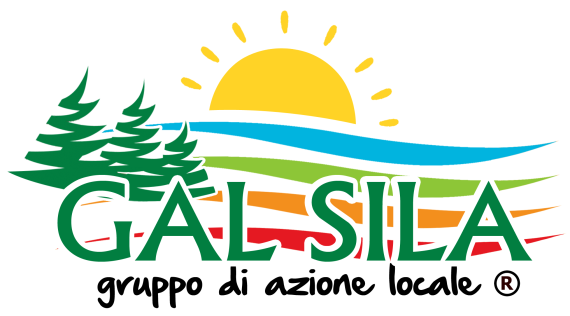 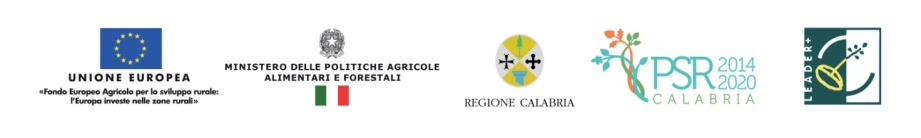 MANIFESTAZIONE DI INTERESSEPer l’adesione all’inizaitva CIBO SANO E FRESCO A DOMICILIOIn questo periodo difficile per tutti ci siamo chiesti come possiamo aiutare la nostra economia rurale, sconvolta dalla pandemia, la risposta è stata quella di riprendere una buona pratica già avvaiata da alcuni produttiori per fornire un servizio utile a cittadini e agricoltori, con particolare attenzione ai più fragili e a rischio. L’idea è quella di tutelare le filiere produttive e rilanciare le eccellenze del nostro territorio promuovendo la consegna a domicilio di cibo sano e sostenibile prodotto nell’area del Gal Sila a chilometri zero, nel rispetto della stagionalità.Vogliamo mattere a disposizione del territorio un Portale con le aziende pronte a rifornire i cittadini di prodotti della terra e piatti tipici: carne, latte, frutta, verdura, olio, vino, pasta e tanto altro, compresi i piatti della tradizione.-Il sito consentirà a tutti, restando a casa, di acquistare e consumare i prodotti freschi e traformati, che gli agricoltori consegneranno a domicilio nel pieno rispetto delle norme igienico-sanitarie previste dal governo per contenere la diffusione del Coronavirus.Le aziende agricole aderenti devono avere sede legale nei  seguenti comuni della provincia di Cosenza: ACRI, BOCCHIGLIERO, CAMPANA, CASALI DEL MANCO, CASTIGLIONE COSENTINO, CELICO, LAPPANO, LONGOBUCCO, PIETRAFITTA, RENDE, ROVITO, SAN GIOVANNI IN FIORE, SAN PIETRO IN GUARANO, SPEZZANO DELLA SILA, ZUMPANOLe aziende interessate  al progetto possono compilare questo format ed inviarlo all’indirizzo mail info@galsila.itIl/la sottoscritto/a ________________________ cod. fisc. _____________________nato/a a _____________________________ Prov. ________________ il ___________ e residente a______________________prov.____ivia _________________n°_____, tel ___________________ mobile______________________ in qualitò di titotale sella segunete azienda agricola______________________________con sede in_____________________alla via_____________________n_____Cap,_____P.IVA____________________iscitta alla CCIAA al n_____________________________mail______________________________pec_______________________DICHIARADi aderire al progetto promosso dal Gal per la vendita diretta a domicilio dei seguenti prodotti e piatti tipici:_________________________________________________   (allegare listino prezzi)Di essere dipsonibile alla consegna a domicilio dei prodotti nel segnte ambito territoriale____________________________________________(indicare i comuni)____________li______________									Firma e timbro